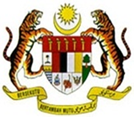 Pengambilan Personel Short-Term Employment Program (MySTEP) Tahun 2024 di Jabatan Akauntan Negara Malaysia Negeri JohorAssalamualaikum dan Salam Sejahtera,Tuan/Puan,Adalah dimaklumkan bahawa Jabatan Akauntan Negara Malaysia Neegri Johor ingin menjemput mana-mana individu yang berkelayakan untuk mengisi kekosongan jawatan PERSONEL SHORT-TERM EMPLOYMENT PROGRAM (MySTEP) bagi jawatan Pegawai Khidmat Urus WTD (2 kekosongan).  Syarat/Kelayakan dan tawaran adalah seperti berikut:Syarat/Kelayakan :Warganegara Malaysia berumur tidak kurang daripada 18 tahun dari tarikh  tutup iklan;Memiliki sekurang-kurangnya Sijil Pelajaran Malaysia (SPM) atau setaraf dengannya;Lulus Bahasa Malaysia/Bahasa Melayu (termasuk ujian lisan) pada Peringkat Sijil Pelajaran Malaysia atau kelulusan yang diiktiraf setaraf dengannya oleh kerajaan;Memiliki lesen memandu Kelas D/B2 yang dikeluarkan oleh Jabatan Pengangkutan Jalan;Mempunyai kemahiran, pengetahuan dan berkebolehan mengendalikan komputer;Mempunyai pegurusan masa yang baik dan berupaya menguruskan tugas mengikut keutamaan; danMampu bekerja secara berpasukan dan disiplin dalam setiap arahan yang diberikan dari semasa ke semasa.Sehubungan dengan itu, individu yang berminat boleh mengemukakan permohonan melalui pautan : https://candidates.myfuturejobs.gov.my/search-jobs?jobId=4644c68e103149e7aac5c24da3272889 selewat-lewatnya pada 14 Februari 2024 (Rabu). Hanya calon yang disenarai pendek akan dijemput hadir ke sesi temuduga. Pemohon yang tidak menerima sebarang jawapan/panggilan selepas satu (1) bulan dari tarikh tutup adalah dianggap tidak berjaya.  Sebarang persoalan boleh hubungi: 07-224 9244 Puan Yuslizai binti Yusoff - samb 1017 dan Puan Suhaila binti Sukaman – samb 1037.